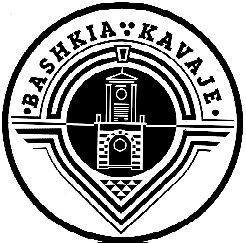 REPUBLIKA E SHQIPERISEBASHKIA KAVAJE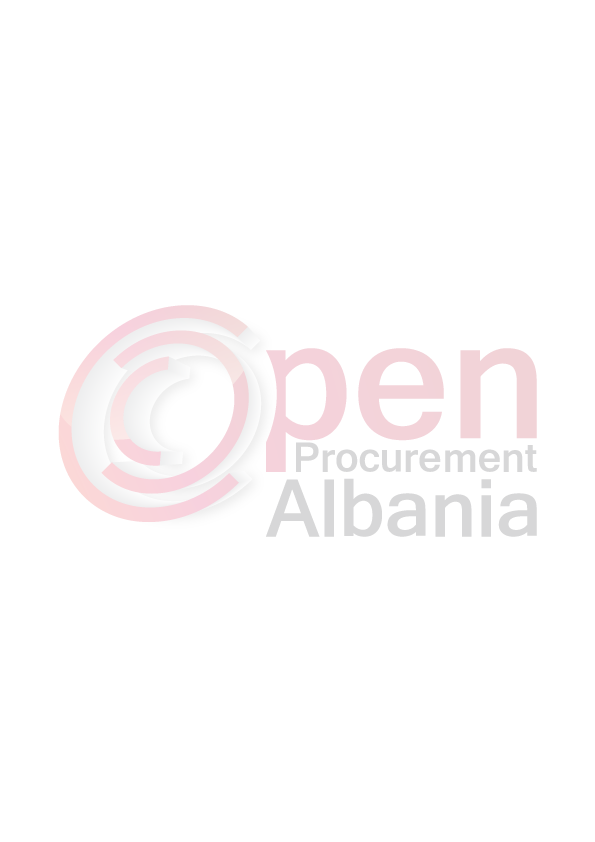 FTESË PER OFERTEAutoriteti Kontraktor Bashkia Kavaje do te zhvilloje proceduren e prokurimit me vlere te vogel me fond limit prej 300,000 leke pa tvsh me objekt  “Transporti i i ekipit te futbollit Besa”.Data e zhvillimit do te jete 26.04.2016 ora 14:00 ne adresen www.app.gov.al.Jeni te lutur te paraqisni oferten tuaj per kete objekt prokurimi me te dhenat si me poshte:Transporti  i  ekipit do te behet nga operatori ekonomik ne perputhje me intenerarin e mesiperm. Kontraktuesi duhet te jete ne dispozicion te ekipit nga nisja deri ne kthim. Ne rastet kur vajtja dhe ardhja brenda dites eshte e pamundur , kontraktuesi eshte i detyruar  te realizoje kthimin diten e dyte.Autoriteti kontraktor i paguan kontraktuesit vetem sherbimin e transportit vajtje - ardhje. Te gjitha  shpenzimet e tjera (si hoteli, parkimi, ushqimi, gjoba apo detyrime te tjera) do te merren persiper nga  kontraktuesi Operatori ekonomik i renditur i pari, perpara se te shpallet fitues, duhet te dorezoje prane autoritetit kontraktor, dokumentet si me poshte:Ekstrakti I Regjistrit Tregtar lëshuar nga Qendra Kombetare e RegjistrimitNjë dokument që vërteton se (subjekti juaj) ka shlyer taksat vendore, te lëshuar nga Bashkia.Keto kritere (pikat 1,2) duhet te vërtetohen përmes dokumentave të lëshuar jo më parë se tre muaj nga dita e hapjes së ofertës.License per transport udhetaresh, e vlefshme per vitin 2016.Leje qarkullimi te mjetit te automjetitOperatori ekonomik I renditur I pari, duhet te paraqitet prane autoritetit kontraktor brenda 24 oreve nga marrja e njoftimit si oferta me e mire.Ne oferten e tij, ofertuesi duhet te paraqese te dhenat e plota te personit te kontaktit.         Emri dhe adresa e autoritetit kontraktor         Emri dhe adresa e autoritetit kontraktor         Emri dhe adresa e autoritetit kontraktor         Emri dhe adresa e autoritetit kontraktor         Emri dhe adresa e autoritetit kontraktor         Emri dhe adresa e autoritetit kontraktorEmriBashkia KavajeAdresaBulevardi "Josif Budo"Tel/Fax055 800808E-mailBashkiakavaje.prokurimet@gmail.comAdresa e internetitwww.bashkiakavaje.gov.al1-Kavaje - Kruje - Kavajetransport22-Kavaje - Fushe Kruje - Kavajetransport13-Kavaje - Mamurras - Kavajetransport14-Kavaje - Peshkopi -Kavajetransport25-Kavaje - Kamez - Kavajetransport2